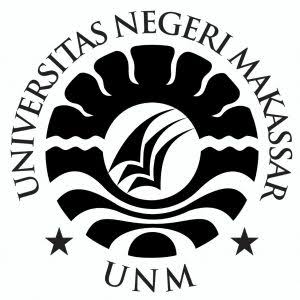 SKRIPSIMANAJEMEN PEMBELAJARAN KARAKTER DI SMA PESANTREN PUTERI UMMUL MUKMININ MAKASSARFATIMAH AZZAHRA. MJURUSAN ADMINISTRASI PENDIDIKANFAKULTAS ILMU PENDIDIKANUNIVERSITAS NEGERI MAKASSAR2019MANAJEMEN PEMBELAJARAN KARAKTER DI SMA PESANTREN PUTERI UMMUL MUKMININ MAKASSARSKRIPSIDiajukan Untuk Memenuhi Sebagian Persyaratan GunaMemperoleh Gelar Sarjana Pendidikan pada Jurusan Administrasi PendidikanStrata Satu Fakultas Ilmu Pendidikan Universitas Negeri MakassarOleh:FATIMAH AZZAHRA. M1443042008JURUSAN ADMINISTRASI PENDIDIKANFAKULTAS ILMU PENDIDIKANUNIVERSITAS NEGERI MAKASSAR2019